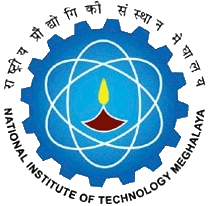 National Institute of Technology MeghalayaAn Institute of National ImportanceNational Institute of Technology MeghalayaAn Institute of National ImportanceNational Institute of Technology MeghalayaAn Institute of National ImportanceNational Institute of Technology MeghalayaAn Institute of National ImportanceNational Institute of Technology MeghalayaAn Institute of National ImportanceNational Institute of Technology MeghalayaAn Institute of National ImportanceNational Institute of Technology MeghalayaAn Institute of National ImportanceNational Institute of Technology MeghalayaAn Institute of National ImportanceNational Institute of Technology MeghalayaAn Institute of National ImportanceNational Institute of Technology MeghalayaAn Institute of National ImportanceNational Institute of Technology MeghalayaAn Institute of National ImportanceNational Institute of Technology MeghalayaAn Institute of National ImportanceNational Institute of Technology MeghalayaAn Institute of National ImportanceNational Institute of Technology MeghalayaAn Institute of National ImportanceNational Institute of Technology MeghalayaAn Institute of National ImportanceNational Institute of Technology MeghalayaAn Institute of National ImportanceNational Institute of Technology MeghalayaAn Institute of National ImportanceNational Institute of Technology MeghalayaAn Institute of National ImportanceNational Institute of Technology MeghalayaAn Institute of National ImportanceNational Institute of Technology MeghalayaAn Institute of National ImportanceNational Institute of Technology MeghalayaAn Institute of National ImportanceNational Institute of Technology MeghalayaAn Institute of National ImportanceNational Institute of Technology MeghalayaAn Institute of National ImportanceCURRICULUMCURRICULUMCURRICULUMCURRICULUMCURRICULUMCURRICULUMCURRICULUMProgrammeProgrammeProgrammeProgrammeBachelor of Technology in Civil EngineeringBachelor of Technology in Civil EngineeringBachelor of Technology in Civil EngineeringBachelor of Technology in Civil EngineeringBachelor of Technology in Civil EngineeringBachelor of Technology in Civil EngineeringBachelor of Technology in Civil EngineeringBachelor of Technology in Civil EngineeringBachelor of Technology in Civil EngineeringBachelor of Technology in Civil EngineeringBachelor of Technology in Civil EngineeringBachelor of Technology in Civil EngineeringBachelor of Technology in Civil EngineeringYear of RegulationYear of RegulationYear of RegulationYear of RegulationYear of RegulationYear of RegulationYear of RegulationYear of RegulationYear of RegulationYear of Regulation2019-202019-202019-202019-202019-202019-202019-20DepartmentDepartmentDepartmentDepartmentCivil EngineeringCivil EngineeringCivil EngineeringCivil EngineeringCivil EngineeringCivil EngineeringCivil EngineeringCivil EngineeringCivil EngineeringCivil EngineeringCivil EngineeringCivil EngineeringCivil EngineeringSemesterSemesterSemesterSemesterSemesterSemesterSemesterSemesterSemesterSemesterIVIVIVIVIVIVIVCourseCodeCourseCodeCourse NameCourse NameCourse NameCourse NameCourse NameCourse NameCourse NameCourse NamePre requisitePre requisitePre requisitePre requisiteCredit StructureCredit StructureCredit StructureCredit StructureCredit StructureCredit StructureCredit StructureCredit StructureMarks DistributionMarks DistributionMarks DistributionMarks DistributionMarks DistributionMarks DistributionMarks DistributionMarks DistributionMarks DistributionMarks DistributionMarks DistributionMarks DistributionCourseCodeCourseCodeCourse NameCourse NameCourse NameCourse NameCourse NameCourse NameCourse NameCourse NamePre requisitePre requisitePre requisitePre requisiteLLTTTPCCINTINTINTMIDMIDMIDENDENDENDENDTotalTotalCE216CE216Earthquake EngineeringEarthquake EngineeringEarthquake EngineeringEarthquake EngineeringEarthquake EngineeringEarthquake EngineeringEarthquake EngineeringEarthquake EngineeringNilNilNilNil33000033505050505050100100100100200200CourseObjectivesCourseObjectivesTo introduce the basics of Earthquake Engineering To introduce the basics of Earthquake Engineering To introduce the basics of Earthquake Engineering To introduce the basics of Earthquake Engineering To introduce the basics of Earthquake Engineering To introduce the basics of Earthquake Engineering To introduce the basics of Earthquake Engineering To introduce the basics of Earthquake Engineering To introduce the basics of Earthquake Engineering To introduce the basics of Earthquake Engineering Course OutcomesCourse OutcomesCourse OutcomesCourse OutcomesCO1CO1CO1Able to apply the basics of Earthquake Engineering Able to apply the basics of Earthquake Engineering Able to apply the basics of Earthquake Engineering Able to apply the basics of Earthquake Engineering Able to apply the basics of Earthquake Engineering Able to apply the basics of Earthquake Engineering Able to apply the basics of Earthquake Engineering Able to apply the basics of Earthquake Engineering Able to apply the basics of Earthquake Engineering Able to apply the basics of Earthquake Engineering Able to apply the basics of Earthquake Engineering Able to apply the basics of Earthquake Engineering Able to apply the basics of Earthquake Engineering Able to apply the basics of Earthquake Engineering Able to apply the basics of Earthquake Engineering CourseObjectivesCourseObjectivesTo understand the mechanism of earthquake wave propagation To understand the mechanism of earthquake wave propagation To understand the mechanism of earthquake wave propagation To understand the mechanism of earthquake wave propagation To understand the mechanism of earthquake wave propagation To understand the mechanism of earthquake wave propagation To understand the mechanism of earthquake wave propagation To understand the mechanism of earthquake wave propagation To understand the mechanism of earthquake wave propagation To understand the mechanism of earthquake wave propagation Course OutcomesCourse OutcomesCourse OutcomesCourse OutcomesCO2CO2CO2Able to understand the earthquake wave generation and its propagation mechanism Able to understand the earthquake wave generation and its propagation mechanism Able to understand the earthquake wave generation and its propagation mechanism Able to understand the earthquake wave generation and its propagation mechanism Able to understand the earthquake wave generation and its propagation mechanism Able to understand the earthquake wave generation and its propagation mechanism Able to understand the earthquake wave generation and its propagation mechanism Able to understand the earthquake wave generation and its propagation mechanism Able to understand the earthquake wave generation and its propagation mechanism Able to understand the earthquake wave generation and its propagation mechanism Able to understand the earthquake wave generation and its propagation mechanism Able to understand the earthquake wave generation and its propagation mechanism Able to understand the earthquake wave generation and its propagation mechanism Able to understand the earthquake wave generation and its propagation mechanism Able to understand the earthquake wave generation and its propagation mechanism CourseObjectivesCourseObjectivesTo explain about seismic measuring devices and scales To explain about seismic measuring devices and scales To explain about seismic measuring devices and scales To explain about seismic measuring devices and scales To explain about seismic measuring devices and scales To explain about seismic measuring devices and scales To explain about seismic measuring devices and scales To explain about seismic measuring devices and scales To explain about seismic measuring devices and scales To explain about seismic measuring devices and scales Course OutcomesCourse OutcomesCourse OutcomesCourse OutcomesCO3CO3CO3knowledge on earthquake measuring scales and instruments knowledge on earthquake measuring scales and instruments knowledge on earthquake measuring scales and instruments knowledge on earthquake measuring scales and instruments knowledge on earthquake measuring scales and instruments knowledge on earthquake measuring scales and instruments knowledge on earthquake measuring scales and instruments knowledge on earthquake measuring scales and instruments knowledge on earthquake measuring scales and instruments knowledge on earthquake measuring scales and instruments knowledge on earthquake measuring scales and instruments knowledge on earthquake measuring scales and instruments knowledge on earthquake measuring scales and instruments knowledge on earthquake measuring scales and instruments knowledge on earthquake measuring scales and instruments CourseObjectivesCourseObjectivesTo explain how to do hazard assessment and mitigation and explain how do prepare a risk and microzonation mapping To explain how to do hazard assessment and mitigation and explain how do prepare a risk and microzonation mapping To explain how to do hazard assessment and mitigation and explain how do prepare a risk and microzonation mapping To explain how to do hazard assessment and mitigation and explain how do prepare a risk and microzonation mapping To explain how to do hazard assessment and mitigation and explain how do prepare a risk and microzonation mapping To explain how to do hazard assessment and mitigation and explain how do prepare a risk and microzonation mapping To explain how to do hazard assessment and mitigation and explain how do prepare a risk and microzonation mapping To explain how to do hazard assessment and mitigation and explain how do prepare a risk and microzonation mapping To explain how to do hazard assessment and mitigation and explain how do prepare a risk and microzonation mapping To explain how to do hazard assessment and mitigation and explain how do prepare a risk and microzonation mapping Course OutcomesCourse OutcomesCourse OutcomesCourse OutcomesCO4CO4CO4Able to understand the quantification of earthquake intensity and ground motion. Able to understand the quantification of earthquake intensity and ground motion. Able to understand the quantification of earthquake intensity and ground motion. Able to understand the quantification of earthquake intensity and ground motion. Able to understand the quantification of earthquake intensity and ground motion. Able to understand the quantification of earthquake intensity and ground motion. Able to understand the quantification of earthquake intensity and ground motion. Able to understand the quantification of earthquake intensity and ground motion. Able to understand the quantification of earthquake intensity and ground motion. Able to understand the quantification of earthquake intensity and ground motion. Able to understand the quantification of earthquake intensity and ground motion. Able to understand the quantification of earthquake intensity and ground motion. Able to understand the quantification of earthquake intensity and ground motion. Able to understand the quantification of earthquake intensity and ground motion. Able to understand the quantification of earthquake intensity and ground motion. CourseObjectivesCourseObjectivesTo explain about various seismic protection methods To explain about various seismic protection methods To explain about various seismic protection methods To explain about various seismic protection methods To explain about various seismic protection methods To explain about various seismic protection methods To explain about various seismic protection methods To explain about various seismic protection methods To explain about various seismic protection methods To explain about various seismic protection methods Course OutcomesCourse OutcomesCourse OutcomesCourse OutcomesCO5CO5CO5Able to identify the method to protect the structure from seismic forces.Able to identify the method to protect the structure from seismic forces.Able to identify the method to protect the structure from seismic forces.Able to identify the method to protect the structure from seismic forces.Able to identify the method to protect the structure from seismic forces.Able to identify the method to protect the structure from seismic forces.Able to identify the method to protect the structure from seismic forces.Able to identify the method to protect the structure from seismic forces.Able to identify the method to protect the structure from seismic forces.Able to identify the method to protect the structure from seismic forces.Able to identify the method to protect the structure from seismic forces.Able to identify the method to protect the structure from seismic forces.Able to identify the method to protect the structure from seismic forces.Able to identify the method to protect the structure from seismic forces.Able to identify the method to protect the structure from seismic forces.CourseObjectivesCourseObjectivesCourse OutcomesCourse OutcomesCourse OutcomesCourse OutcomesNo.COsCOsMapping with Program Outcomes (POs)Mapping with Program Outcomes (POs)Mapping with Program Outcomes (POs)Mapping with Program Outcomes (POs)Mapping with Program Outcomes (POs)Mapping with Program Outcomes (POs)Mapping with Program Outcomes (POs)Mapping with Program Outcomes (POs)Mapping with Program Outcomes (POs)Mapping with Program Outcomes (POs)Mapping with Program Outcomes (POs)Mapping with Program Outcomes (POs)Mapping with Program Outcomes (POs)Mapping with Program Outcomes (POs)Mapping with Program Outcomes (POs)Mapping with Program Outcomes (POs)Mapping with Program Outcomes (POs)Mapping with Program Outcomes (POs)Mapping with Program Outcomes (POs)Mapping with Program Outcomes (POs)Mapping with Program Outcomes (POs)Mapping with Program Outcomes (POs)Mapping with Program Outcomes (POs)Mapping with PSOsMapping with PSOsMapping with PSOsMapping with PSOsMapping with PSOsMapping with PSOsMapping with PSOsMapping with PSOsNo.COsCOsPO1PO1PO2PO3PO4PO5PO6PO6PO7PO7PO8PO8PO9PO9PO9PO10PO10PO10PO11PO11PO12PO12PO12PSO1PSO1PSO1PSO2PSO2PSO2PSO2PSO31CO1CO133322133000000000000000333333332CO2CO233320000000000000000000333333333CO3CO333330000000000000000000333333334CO4CO433330000000000000000000333333335CO5CO533330000000000000000000000000006CO6CO60000000000000000000000000000000SYLLABUSSYLLABUSSYLLABUSSYLLABUSSYLLABUSSYLLABUSSYLLABUSSYLLABUSSYLLABUSSYLLABUSSYLLABUSSYLLABUSSYLLABUSSYLLABUSSYLLABUSSYLLABUSSYLLABUSSYLLABUSSYLLABUSSYLLABUSSYLLABUSSYLLABUSSYLLABUSSYLLABUSSYLLABUSSYLLABUSSYLLABUSSYLLABUSSYLLABUSSYLLABUSSYLLABUSSYLLABUSSYLLABUSSYLLABUSNo.ContentContentContentContentContentContentContentContentContentContentContentContentContentContentContentContentContentContentContentContentContentContentContentHoursHoursHoursHoursHoursHoursHoursCOsCOsCOsIIntroductionImportance of earthquake engineering, earth structure, plate tectonics, faults, earthquake generation mechanism, terminologiesIntroductionImportance of earthquake engineering, earth structure, plate tectonics, faults, earthquake generation mechanism, terminologiesIntroductionImportance of earthquake engineering, earth structure, plate tectonics, faults, earthquake generation mechanism, terminologiesIntroductionImportance of earthquake engineering, earth structure, plate tectonics, faults, earthquake generation mechanism, terminologiesIntroductionImportance of earthquake engineering, earth structure, plate tectonics, faults, earthquake generation mechanism, terminologiesIntroductionImportance of earthquake engineering, earth structure, plate tectonics, faults, earthquake generation mechanism, terminologiesIntroductionImportance of earthquake engineering, earth structure, plate tectonics, faults, earthquake generation mechanism, terminologiesIntroductionImportance of earthquake engineering, earth structure, plate tectonics, faults, earthquake generation mechanism, terminologiesIntroductionImportance of earthquake engineering, earth structure, plate tectonics, faults, earthquake generation mechanism, terminologiesIntroductionImportance of earthquake engineering, earth structure, plate tectonics, faults, earthquake generation mechanism, terminologiesIntroductionImportance of earthquake engineering, earth structure, plate tectonics, faults, earthquake generation mechanism, terminologiesIntroductionImportance of earthquake engineering, earth structure, plate tectonics, faults, earthquake generation mechanism, terminologiesIntroductionImportance of earthquake engineering, earth structure, plate tectonics, faults, earthquake generation mechanism, terminologiesIntroductionImportance of earthquake engineering, earth structure, plate tectonics, faults, earthquake generation mechanism, terminologiesIntroductionImportance of earthquake engineering, earth structure, plate tectonics, faults, earthquake generation mechanism, terminologiesIntroductionImportance of earthquake engineering, earth structure, plate tectonics, faults, earthquake generation mechanism, terminologiesIntroductionImportance of earthquake engineering, earth structure, plate tectonics, faults, earthquake generation mechanism, terminologiesIntroductionImportance of earthquake engineering, earth structure, plate tectonics, faults, earthquake generation mechanism, terminologiesIntroductionImportance of earthquake engineering, earth structure, plate tectonics, faults, earthquake generation mechanism, terminologiesIntroductionImportance of earthquake engineering, earth structure, plate tectonics, faults, earthquake generation mechanism, terminologiesIntroductionImportance of earthquake engineering, earth structure, plate tectonics, faults, earthquake generation mechanism, terminologiesIntroductionImportance of earthquake engineering, earth structure, plate tectonics, faults, earthquake generation mechanism, terminologiesIntroductionImportance of earthquake engineering, earth structure, plate tectonics, faults, earthquake generation mechanism, terminologies06060606060606CO1CO1CO1IIEarthquake propagationSeismic waves in earthquake shaking,  body waves and surface waves,  attenuation of wave amplitudes, local site effects, Indian seismicity, seismic zones of IndiaEarthquake propagationSeismic waves in earthquake shaking,  body waves and surface waves,  attenuation of wave amplitudes, local site effects, Indian seismicity, seismic zones of IndiaEarthquake propagationSeismic waves in earthquake shaking,  body waves and surface waves,  attenuation of wave amplitudes, local site effects, Indian seismicity, seismic zones of IndiaEarthquake propagationSeismic waves in earthquake shaking,  body waves and surface waves,  attenuation of wave amplitudes, local site effects, Indian seismicity, seismic zones of IndiaEarthquake propagationSeismic waves in earthquake shaking,  body waves and surface waves,  attenuation of wave amplitudes, local site effects, Indian seismicity, seismic zones of IndiaEarthquake propagationSeismic waves in earthquake shaking,  body waves and surface waves,  attenuation of wave amplitudes, local site effects, Indian seismicity, seismic zones of IndiaEarthquake propagationSeismic waves in earthquake shaking,  body waves and surface waves,  attenuation of wave amplitudes, local site effects, Indian seismicity, seismic zones of IndiaEarthquake propagationSeismic waves in earthquake shaking,  body waves and surface waves,  attenuation of wave amplitudes, local site effects, Indian seismicity, seismic zones of IndiaEarthquake propagationSeismic waves in earthquake shaking,  body waves and surface waves,  attenuation of wave amplitudes, local site effects, Indian seismicity, seismic zones of IndiaEarthquake propagationSeismic waves in earthquake shaking,  body waves and surface waves,  attenuation of wave amplitudes, local site effects, Indian seismicity, seismic zones of IndiaEarthquake propagationSeismic waves in earthquake shaking,  body waves and surface waves,  attenuation of wave amplitudes, local site effects, Indian seismicity, seismic zones of IndiaEarthquake propagationSeismic waves in earthquake shaking,  body waves and surface waves,  attenuation of wave amplitudes, local site effects, Indian seismicity, seismic zones of IndiaEarthquake propagationSeismic waves in earthquake shaking,  body waves and surface waves,  attenuation of wave amplitudes, local site effects, Indian seismicity, seismic zones of IndiaEarthquake propagationSeismic waves in earthquake shaking,  body waves and surface waves,  attenuation of wave amplitudes, local site effects, Indian seismicity, seismic zones of IndiaEarthquake propagationSeismic waves in earthquake shaking,  body waves and surface waves,  attenuation of wave amplitudes, local site effects, Indian seismicity, seismic zones of IndiaEarthquake propagationSeismic waves in earthquake shaking,  body waves and surface waves,  attenuation of wave amplitudes, local site effects, Indian seismicity, seismic zones of IndiaEarthquake propagationSeismic waves in earthquake shaking,  body waves and surface waves,  attenuation of wave amplitudes, local site effects, Indian seismicity, seismic zones of IndiaEarthquake propagationSeismic waves in earthquake shaking,  body waves and surface waves,  attenuation of wave amplitudes, local site effects, Indian seismicity, seismic zones of IndiaEarthquake propagationSeismic waves in earthquake shaking,  body waves and surface waves,  attenuation of wave amplitudes, local site effects, Indian seismicity, seismic zones of IndiaEarthquake propagationSeismic waves in earthquake shaking,  body waves and surface waves,  attenuation of wave amplitudes, local site effects, Indian seismicity, seismic zones of IndiaEarthquake propagationSeismic waves in earthquake shaking,  body waves and surface waves,  attenuation of wave amplitudes, local site effects, Indian seismicity, seismic zones of IndiaEarthquake propagationSeismic waves in earthquake shaking,  body waves and surface waves,  attenuation of wave amplitudes, local site effects, Indian seismicity, seismic zones of IndiaEarthquake propagationSeismic waves in earthquake shaking,  body waves and surface waves,  attenuation of wave amplitudes, local site effects, Indian seismicity, seismic zones of India08080808080808CO1, CO2CO1, CO2CO1, CO2IIIMeasurement of earthquakesIntensity scales, seismographs and seismograms, magnitude scales, seismic moment and moment magnitude, accelerographs and accelerogramsMeasurement of earthquakesIntensity scales, seismographs and seismograms, magnitude scales, seismic moment and moment magnitude, accelerographs and accelerogramsMeasurement of earthquakesIntensity scales, seismographs and seismograms, magnitude scales, seismic moment and moment magnitude, accelerographs and accelerogramsMeasurement of earthquakesIntensity scales, seismographs and seismograms, magnitude scales, seismic moment and moment magnitude, accelerographs and accelerogramsMeasurement of earthquakesIntensity scales, seismographs and seismograms, magnitude scales, seismic moment and moment magnitude, accelerographs and accelerogramsMeasurement of earthquakesIntensity scales, seismographs and seismograms, magnitude scales, seismic moment and moment magnitude, accelerographs and accelerogramsMeasurement of earthquakesIntensity scales, seismographs and seismograms, magnitude scales, seismic moment and moment magnitude, accelerographs and accelerogramsMeasurement of earthquakesIntensity scales, seismographs and seismograms, magnitude scales, seismic moment and moment magnitude, accelerographs and accelerogramsMeasurement of earthquakesIntensity scales, seismographs and seismograms, magnitude scales, seismic moment and moment magnitude, accelerographs and accelerogramsMeasurement of earthquakesIntensity scales, seismographs and seismograms, magnitude scales, seismic moment and moment magnitude, accelerographs and accelerogramsMeasurement of earthquakesIntensity scales, seismographs and seismograms, magnitude scales, seismic moment and moment magnitude, accelerographs and accelerogramsMeasurement of earthquakesIntensity scales, seismographs and seismograms, magnitude scales, seismic moment and moment magnitude, accelerographs and accelerogramsMeasurement of earthquakesIntensity scales, seismographs and seismograms, magnitude scales, seismic moment and moment magnitude, accelerographs and accelerogramsMeasurement of earthquakesIntensity scales, seismographs and seismograms, magnitude scales, seismic moment and moment magnitude, accelerographs and accelerogramsMeasurement of earthquakesIntensity scales, seismographs and seismograms, magnitude scales, seismic moment and moment magnitude, accelerographs and accelerogramsMeasurement of earthquakesIntensity scales, seismographs and seismograms, magnitude scales, seismic moment and moment magnitude, accelerographs and accelerogramsMeasurement of earthquakesIntensity scales, seismographs and seismograms, magnitude scales, seismic moment and moment magnitude, accelerographs and accelerogramsMeasurement of earthquakesIntensity scales, seismographs and seismograms, magnitude scales, seismic moment and moment magnitude, accelerographs and accelerogramsMeasurement of earthquakesIntensity scales, seismographs and seismograms, magnitude scales, seismic moment and moment magnitude, accelerographs and accelerogramsMeasurement of earthquakesIntensity scales, seismographs and seismograms, magnitude scales, seismic moment and moment magnitude, accelerographs and accelerogramsMeasurement of earthquakesIntensity scales, seismographs and seismograms, magnitude scales, seismic moment and moment magnitude, accelerographs and accelerogramsMeasurement of earthquakesIntensity scales, seismographs and seismograms, magnitude scales, seismic moment and moment magnitude, accelerographs and accelerogramsMeasurement of earthquakesIntensity scales, seismographs and seismograms, magnitude scales, seismic moment and moment magnitude, accelerographs and accelerograms08080808080808CO1, CO3CO1, CO3CO1, CO3IVSeismic hazard assessment Ground motion intensity at given site and in given time interval, probabilistic and semi-probabilistic approaches,  seismic zonation and microzonation mapsSeismic hazard assessment Ground motion intensity at given site and in given time interval, probabilistic and semi-probabilistic approaches,  seismic zonation and microzonation mapsSeismic hazard assessment Ground motion intensity at given site and in given time interval, probabilistic and semi-probabilistic approaches,  seismic zonation and microzonation mapsSeismic hazard assessment Ground motion intensity at given site and in given time interval, probabilistic and semi-probabilistic approaches,  seismic zonation and microzonation mapsSeismic hazard assessment Ground motion intensity at given site and in given time interval, probabilistic and semi-probabilistic approaches,  seismic zonation and microzonation mapsSeismic hazard assessment Ground motion intensity at given site and in given time interval, probabilistic and semi-probabilistic approaches,  seismic zonation and microzonation mapsSeismic hazard assessment Ground motion intensity at given site and in given time interval, probabilistic and semi-probabilistic approaches,  seismic zonation and microzonation mapsSeismic hazard assessment Ground motion intensity at given site and in given time interval, probabilistic and semi-probabilistic approaches,  seismic zonation and microzonation mapsSeismic hazard assessment Ground motion intensity at given site and in given time interval, probabilistic and semi-probabilistic approaches,  seismic zonation and microzonation mapsSeismic hazard assessment Ground motion intensity at given site and in given time interval, probabilistic and semi-probabilistic approaches,  seismic zonation and microzonation mapsSeismic hazard assessment Ground motion intensity at given site and in given time interval, probabilistic and semi-probabilistic approaches,  seismic zonation and microzonation mapsSeismic hazard assessment Ground motion intensity at given site and in given time interval, probabilistic and semi-probabilistic approaches,  seismic zonation and microzonation mapsSeismic hazard assessment Ground motion intensity at given site and in given time interval, probabilistic and semi-probabilistic approaches,  seismic zonation and microzonation mapsSeismic hazard assessment Ground motion intensity at given site and in given time interval, probabilistic and semi-probabilistic approaches,  seismic zonation and microzonation mapsSeismic hazard assessment Ground motion intensity at given site and in given time interval, probabilistic and semi-probabilistic approaches,  seismic zonation and microzonation mapsSeismic hazard assessment Ground motion intensity at given site and in given time interval, probabilistic and semi-probabilistic approaches,  seismic zonation and microzonation mapsSeismic hazard assessment Ground motion intensity at given site and in given time interval, probabilistic and semi-probabilistic approaches,  seismic zonation and microzonation mapsSeismic hazard assessment Ground motion intensity at given site and in given time interval, probabilistic and semi-probabilistic approaches,  seismic zonation and microzonation mapsSeismic hazard assessment Ground motion intensity at given site and in given time interval, probabilistic and semi-probabilistic approaches,  seismic zonation and microzonation mapsSeismic hazard assessment Ground motion intensity at given site and in given time interval, probabilistic and semi-probabilistic approaches,  seismic zonation and microzonation mapsSeismic hazard assessment Ground motion intensity at given site and in given time interval, probabilistic and semi-probabilistic approaches,  seismic zonation and microzonation mapsSeismic hazard assessment Ground motion intensity at given site and in given time interval, probabilistic and semi-probabilistic approaches,  seismic zonation and microzonation mapsSeismic hazard assessment Ground motion intensity at given site and in given time interval, probabilistic and semi-probabilistic approaches,  seismic zonation and microzonation maps08080808080808CO3, CO4CO3, CO4CO3, CO4VSeismic protection methodsBase isolation, energy dissipating devices, codal provisionsSeismic protection methodsBase isolation, energy dissipating devices, codal provisionsSeismic protection methodsBase isolation, energy dissipating devices, codal provisionsSeismic protection methodsBase isolation, energy dissipating devices, codal provisionsSeismic protection methodsBase isolation, energy dissipating devices, codal provisionsSeismic protection methodsBase isolation, energy dissipating devices, codal provisionsSeismic protection methodsBase isolation, energy dissipating devices, codal provisionsSeismic protection methodsBase isolation, energy dissipating devices, codal provisionsSeismic protection methodsBase isolation, energy dissipating devices, codal provisionsSeismic protection methodsBase isolation, energy dissipating devices, codal provisionsSeismic protection methodsBase isolation, energy dissipating devices, codal provisionsSeismic protection methodsBase isolation, energy dissipating devices, codal provisionsSeismic protection methodsBase isolation, energy dissipating devices, codal provisionsSeismic protection methodsBase isolation, energy dissipating devices, codal provisionsSeismic protection methodsBase isolation, energy dissipating devices, codal provisionsSeismic protection methodsBase isolation, energy dissipating devices, codal provisionsSeismic protection methodsBase isolation, energy dissipating devices, codal provisionsSeismic protection methodsBase isolation, energy dissipating devices, codal provisionsSeismic protection methodsBase isolation, energy dissipating devices, codal provisionsSeismic protection methodsBase isolation, energy dissipating devices, codal provisionsSeismic protection methodsBase isolation, energy dissipating devices, codal provisionsSeismic protection methodsBase isolation, energy dissipating devices, codal provisionsSeismic protection methodsBase isolation, energy dissipating devices, codal provisions06060606060606CO5CO5CO5Total HoursTotal HoursTotal HoursTotal HoursTotal HoursTotal HoursTotal HoursTotal HoursTotal HoursTotal HoursTotal HoursTotal HoursTotal HoursTotal HoursTotal HoursTotal HoursTotal HoursTotal HoursTotal HoursTotal HoursTotal HoursTotal HoursTotal HoursTotal Hours363636363636Essential ReadingsEssential ReadingsEssential ReadingsEssential ReadingsEssential ReadingsEssential ReadingsEssential ReadingsEssential ReadingsEssential ReadingsEssential ReadingsEssential ReadingsEssential ReadingsEssential ReadingsEssential ReadingsEssential ReadingsEssential ReadingsEssential ReadingsEssential ReadingsEssential ReadingsEssential ReadingsEssential ReadingsEssential ReadingsEssential ReadingsEssential ReadingsEssential ReadingsEssential ReadingsEssential ReadingsEssential ReadingsEssential ReadingsEssential ReadingsEssential ReadingsEssential ReadingsEssential ReadingsEssential ReadingsR. Villaverde, “Fundamental Concepts of Earthquake Engineering”, 1st Edition, CRC Press, 2009 R. Villaverde, “Fundamental Concepts of Earthquake Engineering”, 1st Edition, CRC Press, 2009 R. Villaverde, “Fundamental Concepts of Earthquake Engineering”, 1st Edition, CRC Press, 2009 R. Villaverde, “Fundamental Concepts of Earthquake Engineering”, 1st Edition, CRC Press, 2009 R. Villaverde, “Fundamental Concepts of Earthquake Engineering”, 1st Edition, CRC Press, 2009 R. Villaverde, “Fundamental Concepts of Earthquake Engineering”, 1st Edition, CRC Press, 2009 R. Villaverde, “Fundamental Concepts of Earthquake Engineering”, 1st Edition, CRC Press, 2009 R. Villaverde, “Fundamental Concepts of Earthquake Engineering”, 1st Edition, CRC Press, 2009 R. Villaverde, “Fundamental Concepts of Earthquake Engineering”, 1st Edition, CRC Press, 2009 R. Villaverde, “Fundamental Concepts of Earthquake Engineering”, 1st Edition, CRC Press, 2009 R. Villaverde, “Fundamental Concepts of Earthquake Engineering”, 1st Edition, CRC Press, 2009 R. Villaverde, “Fundamental Concepts of Earthquake Engineering”, 1st Edition, CRC Press, 2009 R. Villaverde, “Fundamental Concepts of Earthquake Engineering”, 1st Edition, CRC Press, 2009 R. Villaverde, “Fundamental Concepts of Earthquake Engineering”, 1st Edition, CRC Press, 2009 R. Villaverde, “Fundamental Concepts of Earthquake Engineering”, 1st Edition, CRC Press, 2009 R. Villaverde, “Fundamental Concepts of Earthquake Engineering”, 1st Edition, CRC Press, 2009 R. Villaverde, “Fundamental Concepts of Earthquake Engineering”, 1st Edition, CRC Press, 2009 R. Villaverde, “Fundamental Concepts of Earthquake Engineering”, 1st Edition, CRC Press, 2009 R. Villaverde, “Fundamental Concepts of Earthquake Engineering”, 1st Edition, CRC Press, 2009 R. Villaverde, “Fundamental Concepts of Earthquake Engineering”, 1st Edition, CRC Press, 2009 R. Villaverde, “Fundamental Concepts of Earthquake Engineering”, 1st Edition, CRC Press, 2009 R. Villaverde, “Fundamental Concepts of Earthquake Engineering”, 1st Edition, CRC Press, 2009 R. Villaverde, “Fundamental Concepts of Earthquake Engineering”, 1st Edition, CRC Press, 2009 R. Villaverde, “Fundamental Concepts of Earthquake Engineering”, 1st Edition, CRC Press, 2009 R. Villaverde, “Fundamental Concepts of Earthquake Engineering”, 1st Edition, CRC Press, 2009 R. Villaverde, “Fundamental Concepts of Earthquake Engineering”, 1st Edition, CRC Press, 2009 R. Villaverde, “Fundamental Concepts of Earthquake Engineering”, 1st Edition, CRC Press, 2009 R. Villaverde, “Fundamental Concepts of Earthquake Engineering”, 1st Edition, CRC Press, 2009 R. Villaverde, “Fundamental Concepts of Earthquake Engineering”, 1st Edition, CRC Press, 2009 R. Villaverde, “Fundamental Concepts of Earthquake Engineering”, 1st Edition, CRC Press, 2009 R. Villaverde, “Fundamental Concepts of Earthquake Engineering”, 1st Edition, CRC Press, 2009 R. Villaverde, “Fundamental Concepts of Earthquake Engineering”, 1st Edition, CRC Press, 2009 R. Villaverde, “Fundamental Concepts of Earthquake Engineering”, 1st Edition, CRC Press, 2009 R. Villaverde, “Fundamental Concepts of Earthquake Engineering”, 1st Edition, CRC Press, 2009 S. Elnashai and L. Di Sarno, “Fundamentals of Earthquake Engineering”, 1st Edition, John Wiley and Sons, 2008S. Elnashai and L. Di Sarno, “Fundamentals of Earthquake Engineering”, 1st Edition, John Wiley and Sons, 2008S. Elnashai and L. Di Sarno, “Fundamentals of Earthquake Engineering”, 1st Edition, John Wiley and Sons, 2008S. Elnashai and L. Di Sarno, “Fundamentals of Earthquake Engineering”, 1st Edition, John Wiley and Sons, 2008S. Elnashai and L. Di Sarno, “Fundamentals of Earthquake Engineering”, 1st Edition, John Wiley and Sons, 2008S. Elnashai and L. Di Sarno, “Fundamentals of Earthquake Engineering”, 1st Edition, John Wiley and Sons, 2008S. Elnashai and L. Di Sarno, “Fundamentals of Earthquake Engineering”, 1st Edition, John Wiley and Sons, 2008S. Elnashai and L. Di Sarno, “Fundamentals of Earthquake Engineering”, 1st Edition, John Wiley and Sons, 2008S. Elnashai and L. Di Sarno, “Fundamentals of Earthquake Engineering”, 1st Edition, John Wiley and Sons, 2008S. Elnashai and L. Di Sarno, “Fundamentals of Earthquake Engineering”, 1st Edition, John Wiley and Sons, 2008S. Elnashai and L. Di Sarno, “Fundamentals of Earthquake Engineering”, 1st Edition, John Wiley and Sons, 2008S. Elnashai and L. Di Sarno, “Fundamentals of Earthquake Engineering”, 1st Edition, John Wiley and Sons, 2008S. Elnashai and L. Di Sarno, “Fundamentals of Earthquake Engineering”, 1st Edition, John Wiley and Sons, 2008S. Elnashai and L. Di Sarno, “Fundamentals of Earthquake Engineering”, 1st Edition, John Wiley and Sons, 2008S. Elnashai and L. Di Sarno, “Fundamentals of Earthquake Engineering”, 1st Edition, John Wiley and Sons, 2008S. Elnashai and L. Di Sarno, “Fundamentals of Earthquake Engineering”, 1st Edition, John Wiley and Sons, 2008S. Elnashai and L. Di Sarno, “Fundamentals of Earthquake Engineering”, 1st Edition, John Wiley and Sons, 2008S. Elnashai and L. Di Sarno, “Fundamentals of Earthquake Engineering”, 1st Edition, John Wiley and Sons, 2008S. Elnashai and L. Di Sarno, “Fundamentals of Earthquake Engineering”, 1st Edition, John Wiley and Sons, 2008S. Elnashai and L. Di Sarno, “Fundamentals of Earthquake Engineering”, 1st Edition, John Wiley and Sons, 2008S. Elnashai and L. Di Sarno, “Fundamentals of Earthquake Engineering”, 1st Edition, John Wiley and Sons, 2008S. Elnashai and L. Di Sarno, “Fundamentals of Earthquake Engineering”, 1st Edition, John Wiley and Sons, 2008S. Elnashai and L. Di Sarno, “Fundamentals of Earthquake Engineering”, 1st Edition, John Wiley and Sons, 2008S. Elnashai and L. Di Sarno, “Fundamentals of Earthquake Engineering”, 1st Edition, John Wiley and Sons, 2008S. Elnashai and L. Di Sarno, “Fundamentals of Earthquake Engineering”, 1st Edition, John Wiley and Sons, 2008S. Elnashai and L. Di Sarno, “Fundamentals of Earthquake Engineering”, 1st Edition, John Wiley and Sons, 2008S. Elnashai and L. Di Sarno, “Fundamentals of Earthquake Engineering”, 1st Edition, John Wiley and Sons, 2008S. Elnashai and L. Di Sarno, “Fundamentals of Earthquake Engineering”, 1st Edition, John Wiley and Sons, 2008S. Elnashai and L. Di Sarno, “Fundamentals of Earthquake Engineering”, 1st Edition, John Wiley and Sons, 2008S. Elnashai and L. Di Sarno, “Fundamentals of Earthquake Engineering”, 1st Edition, John Wiley and Sons, 2008S. Elnashai and L. Di Sarno, “Fundamentals of Earthquake Engineering”, 1st Edition, John Wiley and Sons, 2008S. Elnashai and L. Di Sarno, “Fundamentals of Earthquake Engineering”, 1st Edition, John Wiley and Sons, 2008S. Elnashai and L. Di Sarno, “Fundamentals of Earthquake Engineering”, 1st Edition, John Wiley and Sons, 2008S. Elnashai and L. Di Sarno, “Fundamentals of Earthquake Engineering”, 1st Edition, John Wiley and Sons, 2008P. Agarwal and M. Shrikhande, “Earthquake Resistant Design of Structures”, Prentice- Hall of India, New Delhi, 2003. P. Agarwal and M. Shrikhande, “Earthquake Resistant Design of Structures”, Prentice- Hall of India, New Delhi, 2003. P. Agarwal and M. Shrikhande, “Earthquake Resistant Design of Structures”, Prentice- Hall of India, New Delhi, 2003. P. Agarwal and M. Shrikhande, “Earthquake Resistant Design of Structures”, Prentice- Hall of India, New Delhi, 2003. P. Agarwal and M. Shrikhande, “Earthquake Resistant Design of Structures”, Prentice- Hall of India, New Delhi, 2003. P. Agarwal and M. Shrikhande, “Earthquake Resistant Design of Structures”, Prentice- Hall of India, New Delhi, 2003. P. Agarwal and M. Shrikhande, “Earthquake Resistant Design of Structures”, Prentice- Hall of India, New Delhi, 2003. P. Agarwal and M. Shrikhande, “Earthquake Resistant Design of Structures”, Prentice- Hall of India, New Delhi, 2003. P. Agarwal and M. Shrikhande, “Earthquake Resistant Design of Structures”, Prentice- Hall of India, New Delhi, 2003. P. Agarwal and M. Shrikhande, “Earthquake Resistant Design of Structures”, Prentice- Hall of India, New Delhi, 2003. P. Agarwal and M. Shrikhande, “Earthquake Resistant Design of Structures”, Prentice- Hall of India, New Delhi, 2003. P. Agarwal and M. Shrikhande, “Earthquake Resistant Design of Structures”, Prentice- Hall of India, New Delhi, 2003. P. Agarwal and M. Shrikhande, “Earthquake Resistant Design of Structures”, Prentice- Hall of India, New Delhi, 2003. P. Agarwal and M. Shrikhande, “Earthquake Resistant Design of Structures”, Prentice- Hall of India, New Delhi, 2003. P. Agarwal and M. Shrikhande, “Earthquake Resistant Design of Structures”, Prentice- Hall of India, New Delhi, 2003. P. Agarwal and M. Shrikhande, “Earthquake Resistant Design of Structures”, Prentice- Hall of India, New Delhi, 2003. P. Agarwal and M. Shrikhande, “Earthquake Resistant Design of Structures”, Prentice- Hall of India, New Delhi, 2003. P. Agarwal and M. Shrikhande, “Earthquake Resistant Design of Structures”, Prentice- Hall of India, New Delhi, 2003. P. Agarwal and M. Shrikhande, “Earthquake Resistant Design of Structures”, Prentice- Hall of India, New Delhi, 2003. P. Agarwal and M. Shrikhande, “Earthquake Resistant Design of Structures”, Prentice- Hall of India, New Delhi, 2003. P. Agarwal and M. Shrikhande, “Earthquake Resistant Design of Structures”, Prentice- Hall of India, New Delhi, 2003. P. Agarwal and M. Shrikhande, “Earthquake Resistant Design of Structures”, Prentice- Hall of India, New Delhi, 2003. P. Agarwal and M. Shrikhande, “Earthquake Resistant Design of Structures”, Prentice- Hall of India, New Delhi, 2003. P. Agarwal and M. Shrikhande, “Earthquake Resistant Design of Structures”, Prentice- Hall of India, New Delhi, 2003. P. Agarwal and M. Shrikhande, “Earthquake Resistant Design of Structures”, Prentice- Hall of India, New Delhi, 2003. P. Agarwal and M. Shrikhande, “Earthquake Resistant Design of Structures”, Prentice- Hall of India, New Delhi, 2003. P. Agarwal and M. Shrikhande, “Earthquake Resistant Design of Structures”, Prentice- Hall of India, New Delhi, 2003. P. Agarwal and M. Shrikhande, “Earthquake Resistant Design of Structures”, Prentice- Hall of India, New Delhi, 2003. P. Agarwal and M. Shrikhande, “Earthquake Resistant Design of Structures”, Prentice- Hall of India, New Delhi, 2003. P. Agarwal and M. Shrikhande, “Earthquake Resistant Design of Structures”, Prentice- Hall of India, New Delhi, 2003. P. Agarwal and M. Shrikhande, “Earthquake Resistant Design of Structures”, Prentice- Hall of India, New Delhi, 2003. P. Agarwal and M. Shrikhande, “Earthquake Resistant Design of Structures”, Prentice- Hall of India, New Delhi, 2003. P. Agarwal and M. Shrikhande, “Earthquake Resistant Design of Structures”, Prentice- Hall of India, New Delhi, 2003. P. Agarwal and M. Shrikhande, “Earthquake Resistant Design of Structures”, Prentice- Hall of India, New Delhi, 2003. Supplementary ReadingsSupplementary ReadingsSupplementary ReadingsSupplementary ReadingsSupplementary ReadingsSupplementary ReadingsSupplementary ReadingsSupplementary ReadingsSupplementary ReadingsSupplementary ReadingsSupplementary ReadingsSupplementary ReadingsSupplementary ReadingsSupplementary ReadingsSupplementary ReadingsSupplementary ReadingsSupplementary ReadingsSupplementary ReadingsSupplementary ReadingsSupplementary ReadingsSupplementary ReadingsSupplementary ReadingsSupplementary ReadingsSupplementary ReadingsSupplementary ReadingsSupplementary ReadingsSupplementary ReadingsSupplementary ReadingsSupplementary ReadingsSupplementary ReadingsSupplementary ReadingsSupplementary ReadingsSupplementary ReadingsSupplementary ReadingsK.E. Bullen K.E, “Introduction to the Theory of Seismology”, Great Britain at the University Printing houses, Cambridge University Press 1996. K.E. Bullen K.E, “Introduction to the Theory of Seismology”, Great Britain at the University Printing houses, Cambridge University Press 1996. K.E. Bullen K.E, “Introduction to the Theory of Seismology”, Great Britain at the University Printing houses, Cambridge University Press 1996. K.E. Bullen K.E, “Introduction to the Theory of Seismology”, Great Britain at the University Printing houses, Cambridge University Press 1996. K.E. Bullen K.E, “Introduction to the Theory of Seismology”, Great Britain at the University Printing houses, Cambridge University Press 1996. K.E. Bullen K.E, “Introduction to the Theory of Seismology”, Great Britain at the University Printing houses, Cambridge University Press 1996. K.E. Bullen K.E, “Introduction to the Theory of Seismology”, Great Britain at the University Printing houses, Cambridge University Press 1996. K.E. Bullen K.E, “Introduction to the Theory of Seismology”, Great Britain at the University Printing houses, Cambridge University Press 1996. K.E. Bullen K.E, “Introduction to the Theory of Seismology”, Great Britain at the University Printing houses, Cambridge University Press 1996. K.E. Bullen K.E, “Introduction to the Theory of Seismology”, Great Britain at the University Printing houses, Cambridge University Press 1996. K.E. Bullen K.E, “Introduction to the Theory of Seismology”, Great Britain at the University Printing houses, Cambridge University Press 1996. K.E. Bullen K.E, “Introduction to the Theory of Seismology”, Great Britain at the University Printing houses, Cambridge University Press 1996. K.E. Bullen K.E, “Introduction to the Theory of Seismology”, Great Britain at the University Printing houses, Cambridge University Press 1996. K.E. Bullen K.E, “Introduction to the Theory of Seismology”, Great Britain at the University Printing houses, Cambridge University Press 1996. K.E. Bullen K.E, “Introduction to the Theory of Seismology”, Great Britain at the University Printing houses, Cambridge University Press 1996. K.E. Bullen K.E, “Introduction to the Theory of Seismology”, Great Britain at the University Printing houses, Cambridge University Press 1996. K.E. Bullen K.E, “Introduction to the Theory of Seismology”, Great Britain at the University Printing houses, Cambridge University Press 1996. K.E. Bullen K.E, “Introduction to the Theory of Seismology”, Great Britain at the University Printing houses, Cambridge University Press 1996. K.E. Bullen K.E, “Introduction to the Theory of Seismology”, Great Britain at the University Printing houses, Cambridge University Press 1996. K.E. Bullen K.E, “Introduction to the Theory of Seismology”, Great Britain at the University Printing houses, Cambridge University Press 1996. K.E. Bullen K.E, “Introduction to the Theory of Seismology”, Great Britain at the University Printing houses, Cambridge University Press 1996. K.E. Bullen K.E, “Introduction to the Theory of Seismology”, Great Britain at the University Printing houses, Cambridge University Press 1996. K.E. Bullen K.E, “Introduction to the Theory of Seismology”, Great Britain at the University Printing houses, Cambridge University Press 1996. K.E. Bullen K.E, “Introduction to the Theory of Seismology”, Great Britain at the University Printing houses, Cambridge University Press 1996. K.E. Bullen K.E, “Introduction to the Theory of Seismology”, Great Britain at the University Printing houses, Cambridge University Press 1996. K.E. Bullen K.E, “Introduction to the Theory of Seismology”, Great Britain at the University Printing houses, Cambridge University Press 1996. K.E. Bullen K.E, “Introduction to the Theory of Seismology”, Great Britain at the University Printing houses, Cambridge University Press 1996. K.E. Bullen K.E, “Introduction to the Theory of Seismology”, Great Britain at the University Printing houses, Cambridge University Press 1996. K.E. Bullen K.E, “Introduction to the Theory of Seismology”, Great Britain at the University Printing houses, Cambridge University Press 1996. K.E. Bullen K.E, “Introduction to the Theory of Seismology”, Great Britain at the University Printing houses, Cambridge University Press 1996. K.E. Bullen K.E, “Introduction to the Theory of Seismology”, Great Britain at the University Printing houses, Cambridge University Press 1996. K.E. Bullen K.E, “Introduction to the Theory of Seismology”, Great Britain at the University Printing houses, Cambridge University Press 1996. K.E. Bullen K.E, “Introduction to the Theory of Seismology”, Great Britain at the University Printing houses, Cambridge University Press 1996. K.E. Bullen K.E, “Introduction to the Theory of Seismology”, Great Britain at the University Printing houses, Cambridge University Press 1996. Krammer S.L., Geotechnical Earthquake Engineering, Prentice Hall, International Series, Pearson Education (Singapore) Pvt. Ltd., 2004. Krammer S.L., Geotechnical Earthquake Engineering, Prentice Hall, International Series, Pearson Education (Singapore) Pvt. Ltd., 2004. Krammer S.L., Geotechnical Earthquake Engineering, Prentice Hall, International Series, Pearson Education (Singapore) Pvt. Ltd., 2004. Krammer S.L., Geotechnical Earthquake Engineering, Prentice Hall, International Series, Pearson Education (Singapore) Pvt. Ltd., 2004. Krammer S.L., Geotechnical Earthquake Engineering, Prentice Hall, International Series, Pearson Education (Singapore) Pvt. Ltd., 2004. Krammer S.L., Geotechnical Earthquake Engineering, Prentice Hall, International Series, Pearson Education (Singapore) Pvt. Ltd., 2004. Krammer S.L., Geotechnical Earthquake Engineering, Prentice Hall, International Series, Pearson Education (Singapore) Pvt. Ltd., 2004. Krammer S.L., Geotechnical Earthquake Engineering, Prentice Hall, International Series, Pearson Education (Singapore) Pvt. Ltd., 2004. Krammer S.L., Geotechnical Earthquake Engineering, Prentice Hall, International Series, Pearson Education (Singapore) Pvt. Ltd., 2004. Krammer S.L., Geotechnical Earthquake Engineering, Prentice Hall, International Series, Pearson Education (Singapore) Pvt. Ltd., 2004. Krammer S.L., Geotechnical Earthquake Engineering, Prentice Hall, International Series, Pearson Education (Singapore) Pvt. Ltd., 2004. Krammer S.L., Geotechnical Earthquake Engineering, Prentice Hall, International Series, Pearson Education (Singapore) Pvt. Ltd., 2004. Krammer S.L., Geotechnical Earthquake Engineering, Prentice Hall, International Series, Pearson Education (Singapore) Pvt. Ltd., 2004. Krammer S.L., Geotechnical Earthquake Engineering, Prentice Hall, International Series, Pearson Education (Singapore) Pvt. Ltd., 2004. Krammer S.L., Geotechnical Earthquake Engineering, Prentice Hall, International Series, Pearson Education (Singapore) Pvt. Ltd., 2004. Krammer S.L., Geotechnical Earthquake Engineering, Prentice Hall, International Series, Pearson Education (Singapore) Pvt. Ltd., 2004. Krammer S.L., Geotechnical Earthquake Engineering, Prentice Hall, International Series, Pearson Education (Singapore) Pvt. Ltd., 2004. Krammer S.L., Geotechnical Earthquake Engineering, Prentice Hall, International Series, Pearson Education (Singapore) Pvt. Ltd., 2004. Krammer S.L., Geotechnical Earthquake Engineering, Prentice Hall, International Series, Pearson Education (Singapore) Pvt. Ltd., 2004. Krammer S.L., Geotechnical Earthquake Engineering, Prentice Hall, International Series, Pearson Education (Singapore) Pvt. Ltd., 2004. Krammer S.L., Geotechnical Earthquake Engineering, Prentice Hall, International Series, Pearson Education (Singapore) Pvt. Ltd., 2004. Krammer S.L., Geotechnical Earthquake Engineering, Prentice Hall, International Series, Pearson Education (Singapore) Pvt. Ltd., 2004. Krammer S.L., Geotechnical Earthquake Engineering, Prentice Hall, International Series, Pearson Education (Singapore) Pvt. Ltd., 2004. Krammer S.L., Geotechnical Earthquake Engineering, Prentice Hall, International Series, Pearson Education (Singapore) Pvt. Ltd., 2004. Krammer S.L., Geotechnical Earthquake Engineering, Prentice Hall, International Series, Pearson Education (Singapore) Pvt. Ltd., 2004. Krammer S.L., Geotechnical Earthquake Engineering, Prentice Hall, International Series, Pearson Education (Singapore) Pvt. Ltd., 2004. Krammer S.L., Geotechnical Earthquake Engineering, Prentice Hall, International Series, Pearson Education (Singapore) Pvt. Ltd., 2004. Krammer S.L., Geotechnical Earthquake Engineering, Prentice Hall, International Series, Pearson Education (Singapore) Pvt. Ltd., 2004. Krammer S.L., Geotechnical Earthquake Engineering, Prentice Hall, International Series, Pearson Education (Singapore) Pvt. Ltd., 2004. Krammer S.L., Geotechnical Earthquake Engineering, Prentice Hall, International Series, Pearson Education (Singapore) Pvt. Ltd., 2004. Krammer S.L., Geotechnical Earthquake Engineering, Prentice Hall, International Series, Pearson Education (Singapore) Pvt. Ltd., 2004. Krammer S.L., Geotechnical Earthquake Engineering, Prentice Hall, International Series, Pearson Education (Singapore) Pvt. Ltd., 2004. Krammer S.L., Geotechnical Earthquake Engineering, Prentice Hall, International Series, Pearson Education (Singapore) Pvt. Ltd., 2004. Krammer S.L., Geotechnical Earthquake Engineering, Prentice Hall, International Series, Pearson Education (Singapore) Pvt. Ltd., 2004. S K Duggal, “Earthquake Resistant Design of Structures”, Oxford University Press, 2007. S K Duggal, “Earthquake Resistant Design of Structures”, Oxford University Press, 2007. S K Duggal, “Earthquake Resistant Design of Structures”, Oxford University Press, 2007. S K Duggal, “Earthquake Resistant Design of Structures”, Oxford University Press, 2007. S K Duggal, “Earthquake Resistant Design of Structures”, Oxford University Press, 2007. S K Duggal, “Earthquake Resistant Design of Structures”, Oxford University Press, 2007. S K Duggal, “Earthquake Resistant Design of Structures”, Oxford University Press, 2007. S K Duggal, “Earthquake Resistant Design of Structures”, Oxford University Press, 2007. S K Duggal, “Earthquake Resistant Design of Structures”, Oxford University Press, 2007. S K Duggal, “Earthquake Resistant Design of Structures”, Oxford University Press, 2007. S K Duggal, “Earthquake Resistant Design of Structures”, Oxford University Press, 2007. S K Duggal, “Earthquake Resistant Design of Structures”, Oxford University Press, 2007. S K Duggal, “Earthquake Resistant Design of Structures”, Oxford University Press, 2007. S K Duggal, “Earthquake Resistant Design of Structures”, Oxford University Press, 2007. S K Duggal, “Earthquake Resistant Design of Structures”, Oxford University Press, 2007. S K Duggal, “Earthquake Resistant Design of Structures”, Oxford University Press, 2007. S K Duggal, “Earthquake Resistant Design of Structures”, Oxford University Press, 2007. S K Duggal, “Earthquake Resistant Design of Structures”, Oxford University Press, 2007. S K Duggal, “Earthquake Resistant Design of Structures”, Oxford University Press, 2007. S K Duggal, “Earthquake Resistant Design of Structures”, Oxford University Press, 2007. S K Duggal, “Earthquake Resistant Design of Structures”, Oxford University Press, 2007. S K Duggal, “Earthquake Resistant Design of Structures”, Oxford University Press, 2007. S K Duggal, “Earthquake Resistant Design of Structures”, Oxford University Press, 2007. S K Duggal, “Earthquake Resistant Design of Structures”, Oxford University Press, 2007. S K Duggal, “Earthquake Resistant Design of Structures”, Oxford University Press, 2007. S K Duggal, “Earthquake Resistant Design of Structures”, Oxford University Press, 2007. S K Duggal, “Earthquake Resistant Design of Structures”, Oxford University Press, 2007. S K Duggal, “Earthquake Resistant Design of Structures”, Oxford University Press, 2007. S K Duggal, “Earthquake Resistant Design of Structures”, Oxford University Press, 2007. S K Duggal, “Earthquake Resistant Design of Structures”, Oxford University Press, 2007. S K Duggal, “Earthquake Resistant Design of Structures”, Oxford University Press, 2007. S K Duggal, “Earthquake Resistant Design of Structures”, Oxford University Press, 2007. S K Duggal, “Earthquake Resistant Design of Structures”, Oxford University Press, 2007. S K Duggal, “Earthquake Resistant Design of Structures”, Oxford University Press, 2007. IS-1893 (part-1), “Criteria for earthquake resistant design of structures” - general provision of buildings, 2016IS-1893 (part-1), “Criteria for earthquake resistant design of structures” - general provision of buildings, 2016IS-1893 (part-1), “Criteria for earthquake resistant design of structures” - general provision of buildings, 2016IS-1893 (part-1), “Criteria for earthquake resistant design of structures” - general provision of buildings, 2016IS-1893 (part-1), “Criteria for earthquake resistant design of structures” - general provision of buildings, 2016IS-1893 (part-1), “Criteria for earthquake resistant design of structures” - general provision of buildings, 2016IS-1893 (part-1), “Criteria for earthquake resistant design of structures” - general provision of buildings, 2016IS-1893 (part-1), “Criteria for earthquake resistant design of structures” - general provision of buildings, 2016IS-1893 (part-1), “Criteria for earthquake resistant design of structures” - general provision of buildings, 2016IS-1893 (part-1), “Criteria for earthquake resistant design of structures” - general provision of buildings, 2016IS-1893 (part-1), “Criteria for earthquake resistant design of structures” - general provision of buildings, 2016IS-1893 (part-1), “Criteria for earthquake resistant design of structures” - general provision of buildings, 2016IS-1893 (part-1), “Criteria for earthquake resistant design of structures” - general provision of buildings, 2016IS-1893 (part-1), “Criteria for earthquake resistant design of structures” - general provision of buildings, 2016IS-1893 (part-1), “Criteria for earthquake resistant design of structures” - general provision of buildings, 2016IS-1893 (part-1), “Criteria for earthquake resistant design of structures” - general provision of buildings, 2016IS-1893 (part-1), “Criteria for earthquake resistant design of structures” - general provision of buildings, 2016IS-1893 (part-1), “Criteria for earthquake resistant design of structures” - general provision of buildings, 2016IS-1893 (part-1), “Criteria for earthquake resistant design of structures” - general provision of buildings, 2016IS-1893 (part-1), “Criteria for earthquake resistant design of structures” - general provision of buildings, 2016IS-1893 (part-1), “Criteria for earthquake resistant design of structures” - general provision of buildings, 2016IS-1893 (part-1), “Criteria for earthquake resistant design of structures” - general provision of buildings, 2016IS-1893 (part-1), “Criteria for earthquake resistant design of structures” - general provision of buildings, 2016IS-1893 (part-1), “Criteria for earthquake resistant design of structures” - general provision of buildings, 2016IS-1893 (part-1), “Criteria for earthquake resistant design of structures” - general provision of buildings, 2016IS-1893 (part-1), “Criteria for earthquake resistant design of structures” - general provision of buildings, 2016IS-1893 (part-1), “Criteria for earthquake resistant design of structures” - general provision of buildings, 2016IS-1893 (part-1), “Criteria for earthquake resistant design of structures” - general provision of buildings, 2016IS-1893 (part-1), “Criteria for earthquake resistant design of structures” - general provision of buildings, 2016IS-1893 (part-1), “Criteria for earthquake resistant design of structures” - general provision of buildings, 2016IS-1893 (part-1), “Criteria for earthquake resistant design of structures” - general provision of buildings, 2016IS-1893 (part-1), “Criteria for earthquake resistant design of structures” - general provision of buildings, 2016IS-1893 (part-1), “Criteria for earthquake resistant design of structures” - general provision of buildings, 2016IS-1893 (part-1), “Criteria for earthquake resistant design of structures” - general provision of buildings, 2016